АДМИНИСТРАЦИЯ СМОЛЕНСКОЙ ОБЛАСТИРАСПОРЯЖЕНИЕот 25 января 2019 г. N 39-р/адмО СОЗДАНИИ СОВЕТА ПО ВЗАИМОДЕЙСТВИЮ АДМИНИСТРАЦИИСМОЛЕНСКОЙ ОБЛАСТИ И СМОЛЕНСКОЙ МИТРОПОЛИИ1. Создать Совет по взаимодействию Администрации Смоленской области и Смоленской митрополии.2. Утвердить Положение о Совете по взаимодействию Администрации Смоленской области и Смоленской митрополии согласно приложению N 1.3. Утвердить состав Совета по взаимодействию Администрации Смоленской области и Смоленской митрополии согласно приложению N 2.ГубернаторСмоленской областиА.В.ОСТРОВСКИЙПриложение N 1к распоряжениюАдминистрацииСмоленской областиот 25.01.2019 N 39-р/адмПОЛОЖЕНИЕО СОВЕТЕ ПО ВЗАИМОДЕЙСТВИЮ АДМИНИСТРАЦИИ СМОЛЕНСКОЙ ОБЛАСТИИ СМОЛЕНСКОЙ МИТРОПОЛИИ1. Общие положения1.1. Совет по взаимодействию Администрации Смоленской области и Смоленской митрополии (далее - Совет) создан в целях формирования духовных ценностей и высоконравственных моральных качеств у граждан, проживающих на территории Смоленской области, сохранения и развития целостного духовно-нравственного мировоззрения на основе отечественных культурных традиций и духовных ценностей, а также повышения эффективности взаимодействия органов государственной власти Смоленской области, органов местного самоуправления муниципальных образований Смоленской области со Смоленской митрополией.1.2. Совет является постоянно действующим консультативным и совещательным органом.2. Основные задачи СоветаОсновными задачами Совета являются:- выработка предложений по формированию концептуальных подходов в сфере духовно-нравственного воспитания граждан;- объединение ресурсов и усилий институтов социализации в воспитании граждан на основе традиционных для России культурных ценностей;- содействие просветительской и воспитательной работе, направленной на формирование у граждан традиционных духовно-нравственных ценностей, воспитание патриотизма;- взаимодействие с органами государственной власти Смоленской области, органами местного самоуправления муниципальных образований Смоленской области, религиозными объединениями, общественными и иными организациями по вопросам духовно-нравственного развития граждан;- содействие духовно-нравственному просвещению граждан;- формирование у граждан целостного мировоззрения, представления о православной культуре как о важнейшей составляющей российской и мировой культуры;- возрождение и сохранение духовно-нравственных традиций семейных отношений и семейного воспитания;- сотрудничество в вопросах организации паломничества с целью популяризации духовного наследия России и Смоленской области;- взаимодействие в сфере благотворительности (добровольчества);- расширение взаимодействия с волонтерами в рамках развития данного движения на территории Смоленской области, а также прививания молодежи основных православных благодетелей.3. Основные функции СоветаСовет для решения возложенных на него основных задач выполняет следующие функции:- готовит предложения по совершенствованию нормативной правовой базы в сфере духовно-нравственного воспитания в Смоленской области;- участвует в мероприятиях, направленных на противодействие распространению информационных материалов, способствующих снижению духовно-нравственной культуры детей и молодежи, пропагандирующих насилие, наркоманию, алкоголизм, половую распущенность, экстремистские проявления и иные социальные отклонения, а также на противодействие деятельности религиозных объединений, направленных на причинение вреда физическому, нравственному и духовному здоровью детей и молодежи;- участвует в организации и проведении ежегодных религиозных образовательных чтений;- разрабатывает информационно-просветительские материалы, методические рекомендации по вопросам духовно-нравственного воспитания и просвещения детей и молодежи, взаимодействует со средствами массовой информации;- коллегиально принимает решения о проведении Администрацией Смоленской области и Смоленской митрополией совместных мероприятий на территории Смоленской области;- рассматривает иные вопросы, относящиеся к компетенции Совета.4. Состав Совета4.1. Персональный состав Совета утверждается распоряжением Администрации Смоленской области. Члены Совета осуществляют работу на общественных началах.4.2. В состав Совета входят председатель, сопредседатель, заместители сопредседателя, секретарь и иные члены Совета.4.3. Председатель Совета совместно с сопредседателем Совета:- осуществляют общее руководство деятельностью Совета;- утверждают планы работы Совета;- определяют место и время заседаний Совета;- председательствуют на заседаниях Совета.4.4. Заместители сопредседателя Совета по поручению сопредседателя Совета или в его отсутствие исполняют полномочия сопредседателя Совета.4.5. Секретарь Совета:- информирует членов Совета о месте, времени проведения и повестке дня заседания Совета;- обеспечивает организационную подготовку заседаний Совета;- оформляет протоколы заседаний Совета;- исполняет поручения председателя и сопредседателя Совета.4.6. Члены Совета:- участвуют в заседаниях Совета;- вносят предложения в план работы Совета;- осуществляют подготовку и предварительное рассмотрение вопросов, связанных с реализацией функций Совета;- принимают участие в обсуждении вопросов, рассматриваемых на заседаниях Совета.5. Организация деятельности Совета5.1. Заседания Совета проводятся по мере необходимости, но не реже одного раза в год.5.2. Заседание Совета является правомочным, если на нем присутствует более половины членов Совета от утвержденного его состава.5.3. Решения Совета принимаются простым большинством голосов присутствующих на заседании членов Совета.5.4. Решения Совета оформляются протоколом, который подписывают председатель Совета, сопредседатель Совета и секретарь Совета.5.5. Решения Совета носят рекомендательный характер.5.6. Для проведения экспертных и аналитических работ в целях глубокой проработки вопросов Совет может формировать постоянные и временные рабочие группы.5.7. Для выполнения своих основных задач Совет вправе приглашать на свои заседания представителей органов государственной власти Смоленской области, органов местного самоуправления муниципальных образований Смоленской области, привлекать в установленном порядке для осуществления информационно-аналитических и экспертных работ ученых и специалистов научных и других организаций, ученых - представителей Смоленской митрополии.5.8. Организационно-техническое обеспечение деятельности Совета осуществляет Главное управление Смоленской области по делам молодежи и гражданско-патриотическому воспитанию.Приложение N 2к распоряжениюАдминистрацииСмоленской областиот 25.01.2019 N 39-р/адмСОСТАВСОВЕТА ПО ВЗАИМОДЕЙСТВИЮ АДМИНИСТРАЦИИ СМОЛЕНСКОЙ ОБЛАСТИИ СМОЛЕНСКОЙ МИТРОПОЛИИ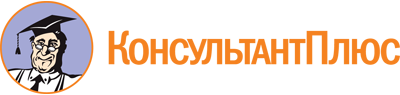 Распоряжение Администрации Смоленской области от 25.01.2019 N 39-р/адм
(ред. от 21.08.2023)
"О создании Совета по взаимодействию Администрации Смоленской области и Смоленской митрополии"Документ предоставлен КонсультантПлюс

www.consultant.ru

Дата сохранения: 19.11.2023
 Список изменяющих документов(в ред. распоряжений Администрации Смоленской областиот 22.01.2020 N 24-р/адм, от 30.04.2020 N 757-р/адм,от 25.02.2022 N 217-р/адм, от 30.05.2022 N 760-р/адм,от 21.08.2023 N 1386-р/адм)Список изменяющих документов(в ред. распоряжения Администрации Смоленской областиот 21.08.2023 N 1386-р/адм)АнохинВасилий Николаевич-временно исполняющий обязанности Губернатора Смоленской области, председатель СоветаМитрополит Смоленский и Дорогобужский Исидор (Тупикин Роман Владимирович)-епархиальный архиерей Смоленской епархии Русской Православной Церкви, Глава Смоленской митрополии, сопредседатель Совета (по согласованию)Епископ Вяземский и Гагаринский Сергий (Зятьков Сергей Анатольевич)-епархиальный архиерей Вяземской епархии Русской Православной Церкви, заместитель сопредседателя Совета (по согласованию)Епископ Рославльский и Десногорский Мелетий (Павлюченков Дмитрий Николаевич)-епархиальный архиерей Рославльской епархии Русской Православной Церкви, заместитель сопредседателя Совета (по согласованию)ПоселоваЕлена Александровна-исполняющая обязанности начальника Главного управления Смоленской области по делам молодежи и гражданско-патриотическому воспитанию, секретарь СоветаЧлены Совета:Члены Совета:Члены Совета:АхметшинАлмаз Салимович-заместитель Губернатора Смоленской областиБорисенкоИгорь Владимирович-начальник Департамента Смоленской области по внутренней политикеГапееваАнастасия Александровна-заместитель Губернатора Смоленской областиГусевАлексей Александрович-заместитель Губернатора Смоленской областиДергуновГерман Павлович-руководитель Протокола Рославльской епархии Русской Православной Церкви (по согласованию)ИгуменАлександр (Карпиков)-благочинный Гагаринского благочиннического округа Смоленской епархии Русской Православной Церкви (по согласованию)ИгуменТимофей (Ближенский)-наместник Свято-Владимирского мужского монастыря Вяземской епархии Русской Православной Церкви (по согласованию)ИерейАндрей Пудов-древлехранитель Рославльской епархии Русской Православной Церкви (по согласованию)ИерейВладимир Прокопчук-руководитель молодежно-миссионерского отдела Вяземской епархии Русской Православной Церкви (по согласованию)ИерейВладислав Баган-секретарь Смоленского епархиального управления (по согласованию)ИерейДионисий Давыдов-благочинный Петропавловского благочиннического округа Смоленской епархии Русской Православной Церкви (по согласованию)ИерейЛев Гарин-помощник Главы Смоленской митрополии (по согласованию)ИерейНиколай Бондар-секретарь Рославльской епархии Русской Православной Церкви (по согласованию)ИеромонахДаниил (Сычев)-председатель комиссии Вяземской епархии Русской Православной Церкви по исследованию подвига новомучеников и исповедников и увековечиванию памяти почивших священнослужителей (по согласованию)КучумовАлексей Валерьевич-заместитель Губернатора Смоленской областиМакароваВиктория Николаевна-заместитель Губернатора Смоленской областиПротоиерейАлександр Миронов-благочинный Демидовского благочиннического округа Смоленской епархии Русской Православной Церкви (по согласованию)ПротоиерейВалерий Калинин-благочинный Вяземского благочиннического округа Смоленской епархии Русской Православной Церкви (по согласованию)ПротоиерейВалерий Рябоконь-руководитель отдела Смоленской епархии Русской Православной Церкви по взаимодействию Церкви с обществом и средствами массовой информации (по согласованию)ПротоиерейВасилий Мовчанюк-благочинный Ярцевского благочиннического округа Смоленской епархии Русской Православной Церкви (по согласованию)ПротоиерейМихаил Гольцман-руководитель отдела религиозного образования и катехизации Рославльской епархии Русской Православной Церкви (по согласованию)ПротоиерейОлег Переверзев-секретарь Вяземского епархиального управления (по согласованию)ПучковЮрий Николаевич-заместитель Губернатора Смоленской областиСавинаИнна Анатольевна-заместитель Губернатора Смоленской области - начальник Департамента бюджета и финансов Смоленской областиСвириденковЮрий Сергеевич-заместитель Губернатора Смоленской области - руководитель Аппарата Администрации Смоленской областиСмашневРуслан Владимирович-заместитель Губернатора Смоленской областиСтрельцовАлексей Владимирович-заместитель Губернатора Смоленской областиХомутоваВита Михайловна-заместитель Губернатора Смоленской областиШалаевДмитрий Станиславович-заместитель Губернатора Смоленской области